Correction du Mercredi 18 mars :Rituels : Rituel de vocabulaire : Nommer les images suivantes. Sur le cahier vert, écrire seulement le numéro de l’image et la réponse associée. De quel continent sont ces animaux ? AfriqueCalculs : à poser et à résoudre sur le cahier vertAnglais : recopier sur le cahier vert et traduire : An onion : un oignon  , some garlic : de l’ail , some parsley : du persil, some basil : du basilic, some mint : de la mentheGéographieNommer les pays numérotés (cm1 et cm2). Les CM2 ajoutent les capitales. Cet exercice peut se faire sur le cahier vert ou feuille à part. 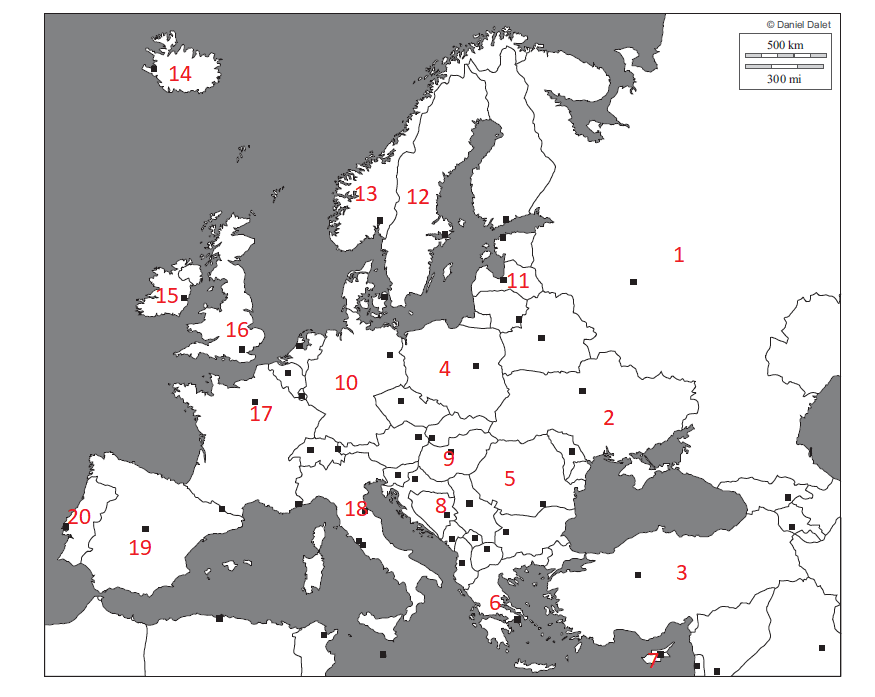 DictéeDictée de mots : la pyramide, la merveille, un historien, une époque, l’année, la construction, un homme, se situer, exiger, près, selon, pendant, autrefois, bien, entre, depuis, plusieurs.Dictée de phrase : La Pyramide de Khéops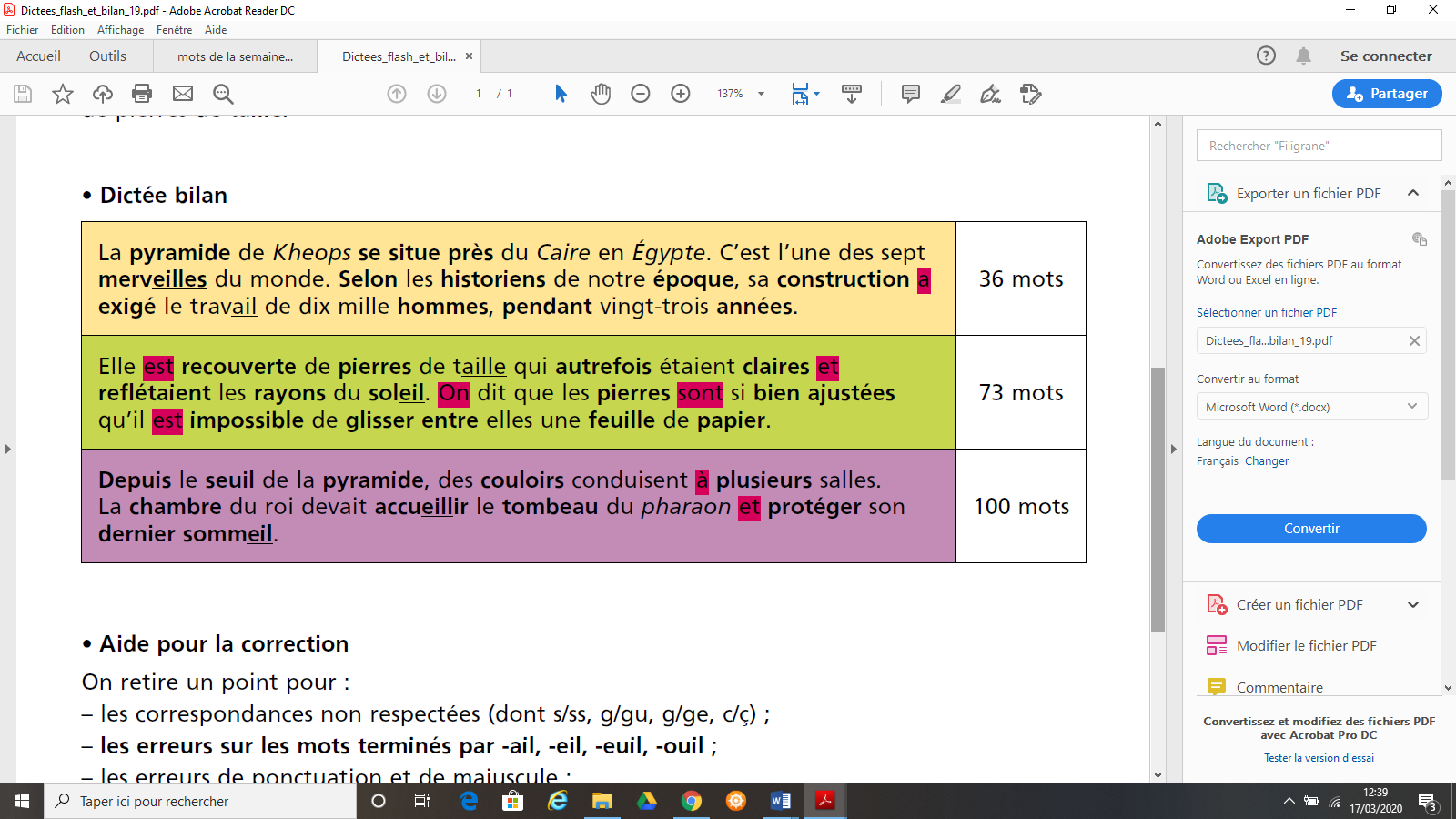 Okapi GirafeLycaonZèbrePhacochèreSuricateEléphantGorilleLémurienChimpanzéLionneLionLionceauGuépardFlamant RoseCrocodile du NilGnouMaraboutRhinocérosGerbilleCm175 630+ 24 569 = 100 19932 560 / 4 =8 1402 635 x 47 = 123 84545 631 – 8 956 = 36 675Cm2456 289 + 333 699 = 789 988635 000 / 6 = 105 833, 333…7 869 x 657 = 5 169 933852 000 – 496 783 =  355 2171 RussieMoscou2 UkraineKiev3 TurquieAnkara4 PologneVarsovie5 RoumanieBucarest6 GrèceAthènes7 ChypreNicosie8 Bosnie HerzégovineSarajevo9 HongrieBudapest10 AllemagneBerlin11 LettonieRiga12 SuèdeStockolm13 NorvègeOslo14 IslandeReykjavik15 IrlandeDublin16 Royaume uniLondres17 FranceParis18 ItalieRome19 EspagneMadrid20 PortugalLisbonne 